ANNEE 2023 - Les 6 & 7 MAI Exposition soumise aux conditions sanitaires si nécessaireNOM & PRENOM : _____________________________________________________ADRESSE : ___________________________________________________________                    ___________________________________________________________TEL : ______________________MAIL : (obligatoire)   _____________________________________________________PAGE FACEBOOK : (facultatif) _____________________________________________SITE WEB : (facultatif) ____________________________________________________Désire m'inscrire à l'exposition de Port-Mort pour l'année 2023,          Je m'inscris au titre de peintre :   _____    au titre de photographe : _____
Autre expression artistique : _________________________________________Je m'engage à n'exposer aucune copie de tableau connu pour les peintures, d'avoir l'accord des modèles pour les portraits photographiques et d'exposer en Amateur.J'ai bien lu l'ensemble des conditions de participation et m'engage à m'y conformer.Signature et Date : (attention, information & questionnaire en annexe à remplir svp)Cette fiche d'inscription est à retourner par mail : pmes@laposte.net ou par courrier à :Port-Mort en Scène !, 1 rue des Ormetteaux, 27940 Port-Mort (06 47 72 65 22)
ou à glisser dans la boite aux lettres de la Mairie de Port-Mort)__________________________________________________________________________________________L'inscription 2023 sera d'un montant de 10€ comme l’année précédente. 
Vous règlerez à l'accrochage.  Vous mettrez à disposition, sous format numérique, des photos (pour les photographes) ou les photos de tableaux ou autres œuvres, et vous autorisez l'organisateur à utiliser ces fichiers numériques à des fins publicitaires (affiches, site web...) sans terme ou commentaire qui pourrait vous nuire.D'autre part, Port-Mort en Scène s'engage à ne pas diffuser vos coordonnées personnelles mais elle pourra mettre ligne des liens vers vos pages web si souhaité. 	Je souhaite exécuter une œuvre sur le thème 2023 : L’EAU  Je l'apporterai terminée. (en plus de l'expo classique) : Expo en espace commun en plus de l'espace qui vous est personnellement dédié

 	Je souhaite exécuter une œuvre sur place. Thème libre. Œuvre en cours possible.Nous vous remercions.  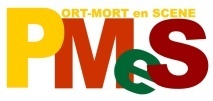 